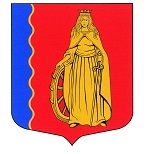 МУНИЦИПАЛЬНОЕ ОБРАЗОВАНИЕ«МУРИНСКОЕ ГОРОДСКОЕ ПОСЕЛЕНИЕ»ВСЕВОЛОЖСКОГО МУНИЦИПАЛЬНОГО РАЙОНАЛЕНИНГРАДСКОЙ ОБЛАСТИАДМИНИСТРАЦИЯПОСТАНОВЛЕНИЕ 10.10.2022                                                                                              № 297   г. МуриноВ соответствии со статьей 160.2 Бюджетного кодекса Российской Федерации, Постановлением Правительства Российской Федерации от 16 сентября 2021 года №1568 «Об утверждении общих требований к закреплению за органами государственной власти (государственными органами) субъекта Российской Федерации, органами управления территориальными фондами обязательного медицинского страхования, органами местного самоуправления, органами местной администрации полномочий главного администратора источников финансирования дефицита бюджета субъекта Российской Федерации, бюджета территориального фонда  обязательного медицинского страхования, местного бюджета», администрация муниципального образования «Муринское городское поселение» Всеволожского муниципального района Ленинградской областиПОСТАНОВЛЯЕТ:Утвердить перечень главных администраторов источников финансирования дефицита бюджета муниципального образования «Муринское городское поселение» Всеволожского муниципального района Ленинградской области, согласно приложению к настоящему постановлению на 2023 год и плановый период 2024 и 2025 года.Опубликовать настоящее постановление в газете «Муринская панорама» и на официальном сайте муниципального образования в сети Интернет.Ведущему специалисту сектора делопроизводства - Чернобавской Е.Н. ознакомить с настоящим постановлением отдел финансового управления и подведомственные учреждения.Настоящее постановление вступает в силу с момента подписания.Контроль за исполнением настоящего постановления возложить на начальника отдела финансового управления администрации муниципального образования «Муринское городское поселение» Всеволожского муниципального района Ленинградской области Чемарину В.И.Глава администрации                                                          	А. Ю. БеловПеречень главных администраторов источников финансирования дефицита бюджета администрации муниципального образования «Муринское городское поселение» Всеволожского муниципального района Ленинградской областиОб утверждении перечня главных администраторов источников финансирования дефицита бюджета муниципального образования «Муринское городское поселение» Всеволожского муниципального района Ленинградской областиПриложение к постановлению администрации от 10.10.2022 № 297Код администратораКодНаименование доходного источника001 Администрация муниципального образования «Муринское городское поселение» Всеволожского муниципального района Ленинградской области001 Администрация муниципального образования «Муринское городское поселение» Всеволожского муниципального района Ленинградской области001 Администрация муниципального образования «Муринское городское поселение» Всеволожского муниципального района Ленинградской области00101 02 00 00 13 0000 710Получение кредитов от кредитных организаций бюджетами городских поселений в валюте Российской Федерации00101 02 00 00 13 0000 810Погашение бюджетами городских поселений кредитов от кредитных организаций в валюте Российской Федерации00101 03 00 00 13 0000 710Получение кредитов от других бюджетов бюджетной системы Российской Федерации в валюте Российской Федерации.00101 03 00 00 13 0000 810Погашение бюджетами городских поселений кредитов от других бюджетов бюджетной системы Российской Федерации в валюте Российской Федерации.00101 05 02 01 13 0000 510Увеличение прочих остатков денежных средств бюджетов городских поселений00101 05 02 01 13 0000 610Уменьшение прочих остатков денежных средств бюджетов городских поселений